Functional Assessments & School Refusal BehavioursSchool Refusal behaviours are often related to anxiety, worries and uncomfortable feelings about school. The avoidance of situations at school may provide short term relief. Unfortunately, avoidance can also lead to long term anxiety growth. 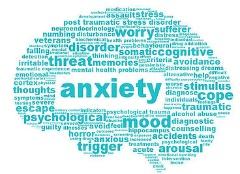 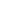 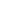 The School Refusal Assessment Scale, SRAS, (Kearney, 2002) is a useful self-reporting questionnaire completed by the child and parent ( independently of each other) to identify the function of School Refusal behaviours.ReferencesKearney, C. (2002). Identifying the Function of School Refusal Behavior: A Revision of the School Refusal Assessment Scale. Journal of Psychopathology and Behavioral Assessment, 24(4), 235-245.doi:10.1023/A:1020774932043Kearney, C., & Silverman, W. K. (1993). Measuring the Function of School Refusal Behavior: The School Refusal Assessment Scale. Journal of Clinical Child Psychology, 22(1), 85-96. doi:10.1207/s15374424jccp2201_9Children generally refuse to go to school for one or more of the following reasons:To avoid school-related stimuli or situations that cause general distress such as anxiety, depression or physiological symptoms (e.g. teacher, test)To escape uncomfortable peer interactions and/or performance situations (e.g. issues with peers, sports days, academic performance or oral presentations)To receive attention from significant others outside of school (e.g. family member)To pursue tangible reinforcement outside of school (e.g. screen time, play)Source: Kearney (2002)